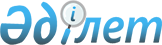 Об установлении ограничительных мероприятийРешение акима Алгинского сельского округа Махамбетского района Атырауской области от 18 мая 2016 года № 8. Зарегистрировано Департаментом юстиции Атырауской области 27 мая 2016 года № 3527      В соответствии со статьей 37 Закона Республики Казахстан от 23 января 2001 года "О местном государственном управлении и самоуправлении в Республике Казахстан, под пунктом 7) статьи 10-1 пункта 7 Закона Республики Казахстан от 10 июля 2002 года "О ветеринарии", представлением главного государственного ветеринарного-санитарного инспектора Государственного учреждения "Махамбетская районная территориальная инспекция Комитета ветеринарного контроля и надзора Министерства сельского хозяйства Республики Казахстан" за № 08/93 от 27 апреля 2016 года аким Алгинского сельского округа РЕШИЛ:

      1. В связи с выявлением болезни пастереллез установить ограничительные мероприятия на территории Алгинского сельского округа.

      2. Рекомендовать коммунальному государственному предприятию на праве хозяйственного ведения "Махамбетская центральная районная больница" Управления здравохранения Атырауской области (по согласованию), Республиканскому государственному учреждению "Махамбетское районное управление по защите прав потребителей" Департамента по защите прав потребителей Атырауской области, Комитета по защите прав потребителей Министерства национальной экономики Республики Казахстан" (по согласованию) принять необходимые меры вытекающие из данного решения.

      3. Контроль за исполнением настоящего решения оставляю за собой.

      4. Настоящее решение вступает в силу со дня государственной регистрации в органах юстиции и вводится в действие по истечении десяти календарных дней после дня его первого официального опубликования.


					© 2012. РГП на ПХВ «Институт законодательства и правовой информации Республики Казахстан» Министерства юстиции Республики Казахстан
				
      Аким сельского округа

С. Ондагани

      СОГЛАСОВАНО:

      Главный врач коммунального
государственного предприятия
на праве хозяйственного ведения
"Махамбетская центральная
районная больница" Управления
здравохранения Атырауской области
"18" май 2016 год

Е. Сабиров

      Руководитель республиканского
государственного учреждения
"Махамбетское районное
управление по защите прав
потребителей Департамента
по защите прав потребителей
Атырауской области Комитета
по защите прав потребителей
Министерства национальной
экономики Республики Казахстан "
"18" май 2016 год

Л. Мамаева
